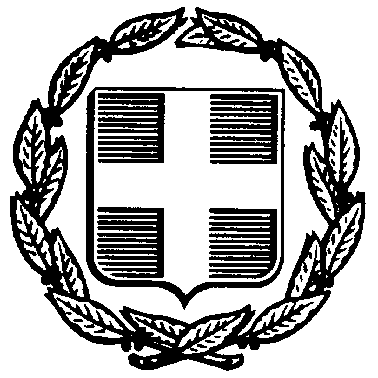 ΕΛΛΗΝΙΚΗ ΔΗΜΟΚΡΑΤΙΑ----- 
       ΥΠΟΥΡΓΕΙΟ ΠΑΙΔΕΙΑΣ ΚΑΙ ΘΡΗΣΚΕΥΜΑΤΩΝ-----ΠΕΡΙΦ/ΚΗ Δ/ΝΣΗ Π. & Δ. ΕΚΠ/ΣΗΣ  ΑΤΤΙΚΗΣΔ/ΝΣΗ Β’/ΘΜΙΑΣ ΕΚΠ/ΣΗΣ Α' ΑΘΗΝΑΣΤαχ. Δ/νση: Χίου 16-18Τ.Κ.: 10438 – Πόλη: ΑθήναΙστοσελίδα: :http://dide-a-ath.att.sch.gre-mail: mail@dide-a-ath.att.sch.grΑΠΟΦΑΣΗΘΕΜΑ : Τοποθετήσεις σε σχολεία εκπαιδευτικών που αποσπάστηκαν από άλλα Π.Υ.Σ.Δ.Ε. στο Α’ Π.Υ.Σ.Δ.Ε. Αθηνών και στη συνέχεια διατεθήκαν εξ ολοκλήρου στην Α΄ Διεύθυνση Π.Ε. Αθηνών, ύστερα από τη λήξη του διδακτικού έτους της Πρωτοβάθμιας.Ο Διευθυντής της Διεύθυνσης Δευτεροβάθμιας Εκπαίδευσης Α΄ ΑθήναςΈχοντας υπόψη:1. Τις διατάξεις του Ν.1566/1985 (ΦΕΚ 167/30-9-1985 τ.Α’) όπως τροποποιήθηκε και συμπληρώθηκε με τις διατάξεις του άρθρου 6, παράγραφος 3, του Ν.1674/1986 (ΦΕΚ 203/24-12-1986 τ. Α’)2. Την υπ΄αριθμ. 83242/Ε2/6-7-2022 Υπουργική Απόφαση του Υπουργείου  Παιδείας και ΘρησκευμάτωνΤη με αρ. πρωτ. Φ.353.1/324/105657/Δ1/08-10-2002 (ΦΕΚ 1340/τ. Β΄/16-10-2002) Υ.Α. με θέμα «Καθορισμός των ειδικότερων καθηκόντων και αρμοδιοτήτων των προϊσταμένων των περιφερειακών υπηρεσιών πρωτοβάθμιας και δευτεροβάθμιας εκπαίδευσης, των Διευθυντών και Υποδιευθυντών των σχολικών μονάδων και Σ.Ε.Κ. και των συλλόγων διδασκόντων», όπως τροποποιήθηκε με τη με αρ. πρωτ. 170405/ΓΓ1/28-12-2021 (ΦΕΚ 6273/τ. Β΄/28-12-2021) Υ.Α. με θέμα «Καθορισμός των ειδικότερων καθηκόντων και αρμοδιοτήτων των Διευθυντών Εκπαίδευσης»Αποφασίζουμε Προτείνει την τοποθέτηση σε σχολεία της Α΄Δ/νσης Δ.Ε. Αθηνών των κατωτέρω εκπ/κών, που αποσπάστηκαν  από  άλλα  Π.Υ.Σ.Δ.Ε.  στο  Α΄  Π.Υ.Σ.Δ.Ε.  Αθηνών, και  στη συνέχεια διατέθηκαν εξ ολοκλήρου στην Α’ Διεύθυνση Πρωτοβάθμιας Εκπαίδευσης Αθηνών, στα  κάτωθι σχολεία, από 22-6-2023 μέχρι το τέλος του διδακτικού έτους 2022-2023 (30-6-2023), λόγω λήξης του διδακτικού έτους της Πρωτοβάθμιας, ως εξής:                                                                                                        Ο Διευθυντής της Διεύθυνσης      Δευτεροβάθμιας Εκπαίδευσης Α΄ Αθήνας	                             Τ.Σ.Υ                                                       Δρ. Αθανάσιος ΝικολόπουλοςΑθήνα:19/06/2023Αρ. Αποφ.:20190Α/ΑΑΜΕπώνυμοΌνομαΚλάδοςΠΥΣΔΕ ΟργανικήςΣχολείο Τοποθέτησης1220747ΜΑΝΩΛΑΑΝΑΣΤΑΣΙΑΠΕ07ΒΟΙΩΤΙΑΣ4ο Γενικό Λύκειο Γαλατσίου2224519ΠΑΠΑΝΔΡΕΟΥΑΓΓΕΛΙΚΗΠΕ07ΑΧΑΙΑΣ4ο Γυμνάσιο Αθήνας3192610ΑΛΑΦΟΓΙΑΝΝΗΣΝΙΚΟΛΑΟΣΠΕ08ΒΟΙΩΤΙΑΣ16ο Γυμνάσιο Αθήνας4229244ΑΧΕΙΜΑΣΤΟΥΘΕΟΦΑΝΩΠΕ08ΛΕΣΒΟΥ41ο Γυμνάσιο Αθήνας5171303ΒΛΑΧΟΣΝΙΚΟΛΑΟΣΠΕ08ΒΟΙΩΤΙΑΣ67ο Γυμνάσιο Αθήνας6207808ΔΙΑΜΑΝΤΗΜΙΡΕΛΛΑΠΕ08ΗΛΕΙΑΣ6ο ΕΠΑΛ Αθήνας7229254ΖΑΒΙΤΣΑΝΟΥΜΑΡΙΑΠΕ08ΔΥΤ. ΑΤΤΙΚΗΣ3ο Γυμνάσιο Ηλιούπολης8229255ΖΑΦΕΙΡΗΣΑΝΔΡΕΑΣΠΕ08ΛΕΥΚΑΔΑΣ38ο Γυμνάσιο Αθήνας9214156ΘΕΟΔΟΥΛΟΥΑΛΕΞΑΝΔΡΟΣΠΕ08ΗΛΕΙΑΣ8ο Γυμνάσιο Αθήνας10220859ΚΑΛΑΝΤΖΙΔΟΥΑΙΚΑΤΕΡΙΝΗΠΕ08ΗΡΑΚΛΕΙΟΥ14ο Γυμνάσιο Αθήνας11207815ΚΟΓΚΟΡΟΖΗΜΑΡΙΑΠΕ08ΛΕΣΒΟΥ46ο Γυμνάσιο Αθήνας12207818ΚΟΤΣΟΠΟΥΛΟΥΑΓΓΕΛΙΚΗΠΕ08ΗΛΕΙΑΣ9ο Γυμνάσιο Αθήνας13219594ΛΙΑΝΟΣΤΑΘΗΜΑΡΘΑΠΕ08ΦΘΙΩΤΙΔΑΣ62ο Γυμνάσιο Αθήνας14224646ΜΕΛΙΣΣΑΝΙΔΟΥΑΙΚΑΤΕΡΙΝΗΠΕ08ΠΕΛΛΑΣ56ο Γυμνάσιο Αθήνας15198893ΠΑΠΑΔΟΠΟΥΛΟΥΖΑΦΕΙΡΟΥΛΑΠΕ08ΑΧΑΙΑΣ7ο Γυμνάσιο Αθήνας16210240ΣΓΟΥΡΑΑΛΕΞΙΑΠΕ08ΑΙΤΩΛΟΑΚΑΡΝΑΝΙΑΣ17ο Γυμνάσιο Αθήνας17224678ΧΑΣΑΠΟΠΟΥΛΟΣΧΡΗΣΤΟΣΠΕ08ΚΕΡΚΥΡΑΣ63ο Γυμνάσιο Αθήνας18186843ΜΙΧΑΗΛΙΔΟΥΕΥΣΕΒΙΑΠΕ08ΒΟΙΩΤΙΑΣ19ο Γυμνάσιο Αθήνας19702619ΒΑΡΔΑΚΑΜΑΡΙΑΠΕ91.01ΕΥΒΟΙΑΣ57ο Γενικό Λύκειο Αθήνας20704406ΚΑΡΑΠΟΣΤΟΛΟΥΧΡΙΣΤΙΝΑΠΕ91.01ΣΕΡΡΕΣ57ο Γυμνάσιο Αθήνας